Получение статуса госорганизацииЗайти в личный кабинет организации на госуслугах как сотрудник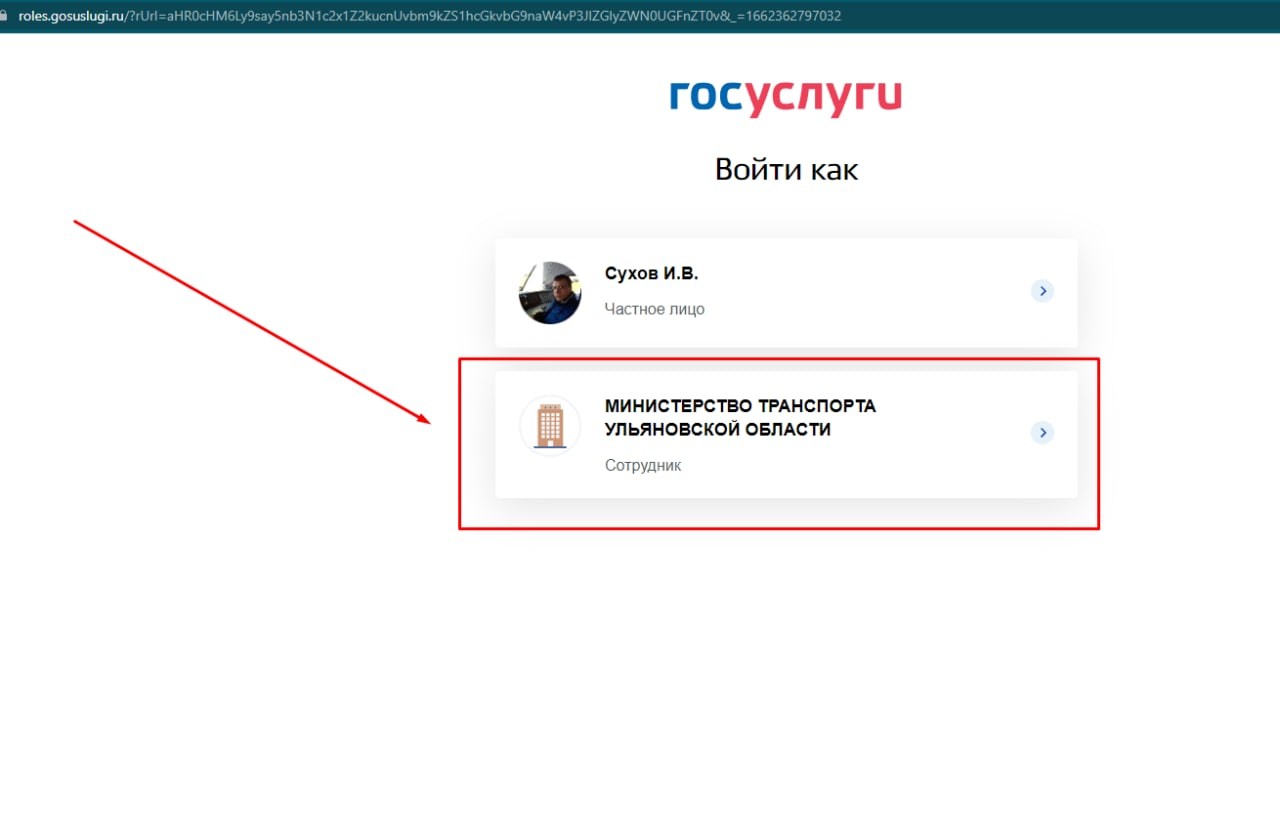 Администратор сообщества осуществляющий подтверждение статуса госорганизации должен быть прикреплен к организации в ЕСИА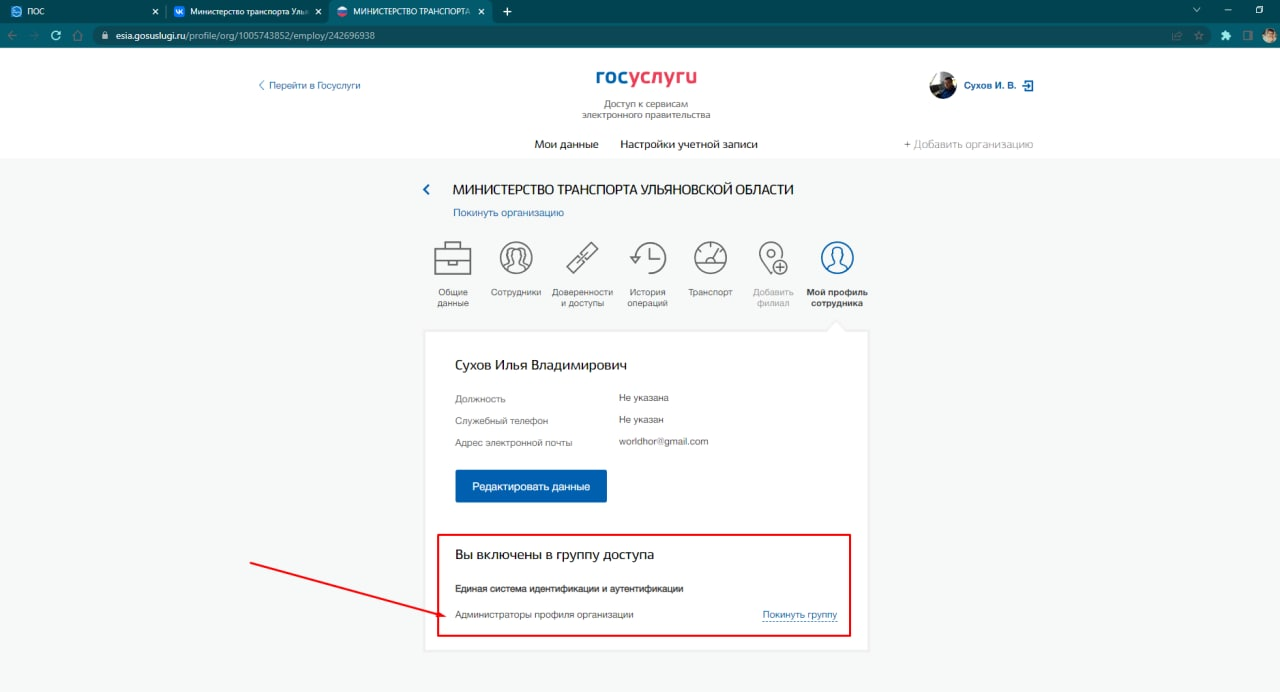 В этом же браузере открыть Ваше сообщество в ВК, зайти в управление сообществом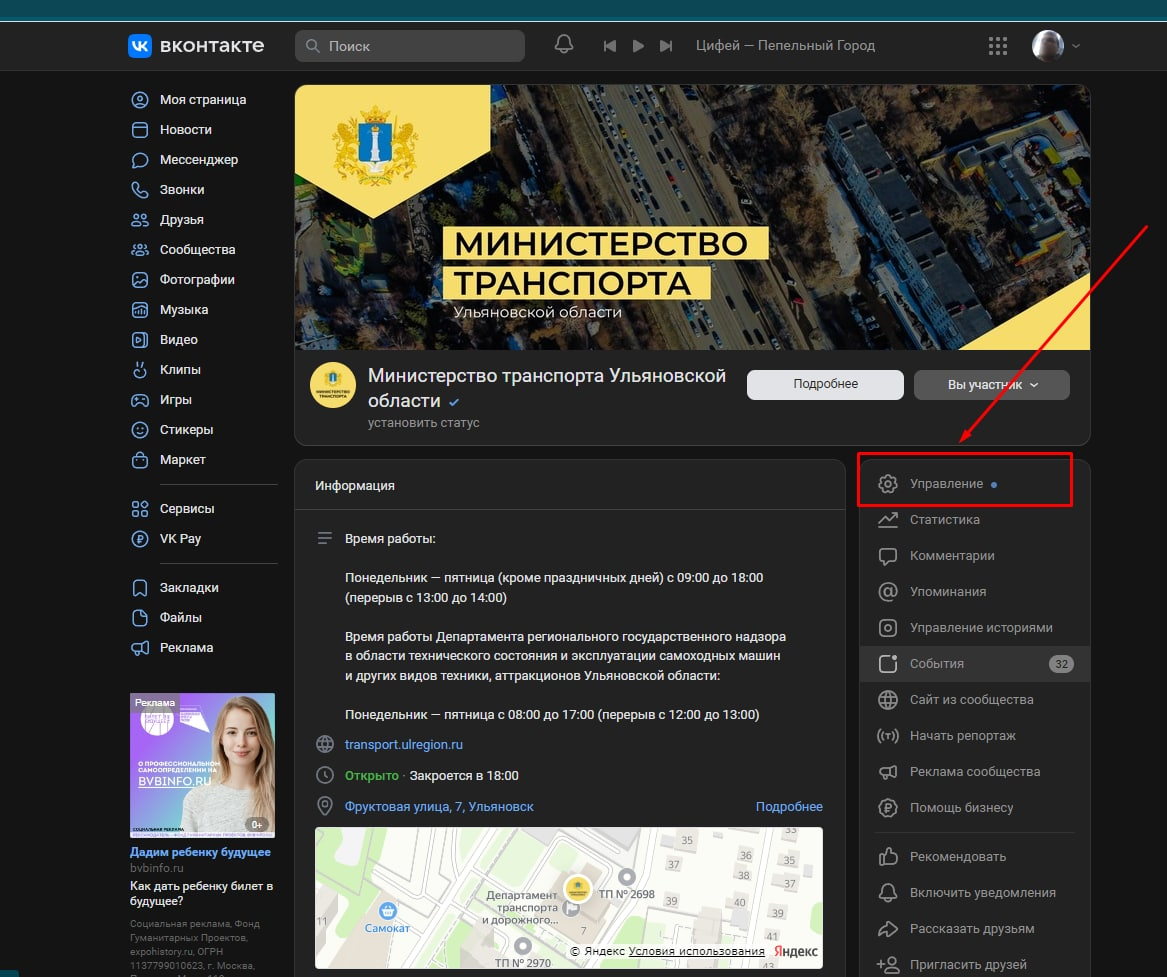 Проверьте правильность тематики сообщества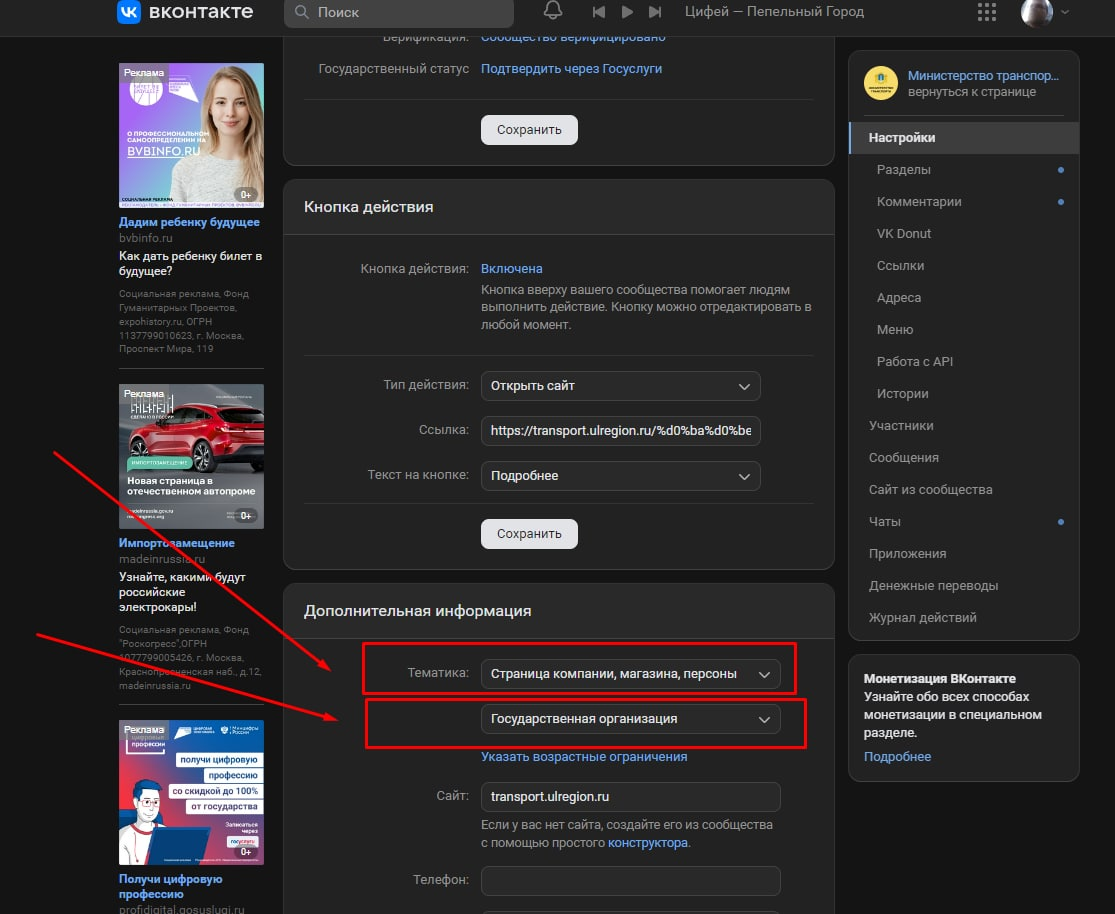 В случае если сообщество не верифицировано нажмите кнопку «Пройти верификацию»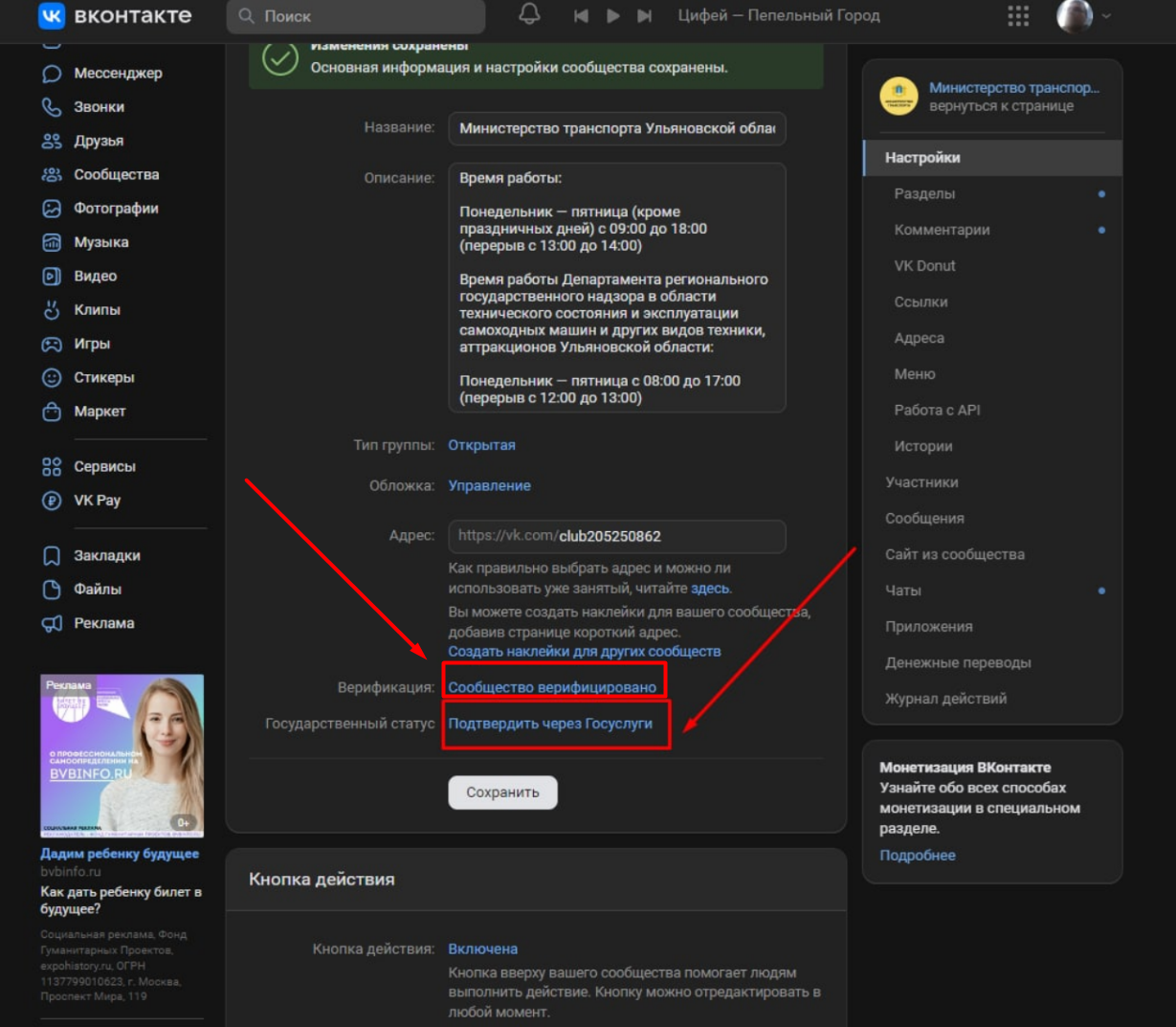 Если сообщество верифицировано нажмите кнопку «Подтвердить через Госуслуги»Все чекбоксы должны гореть зеленым. Если горит серым необходимо устранить недочеты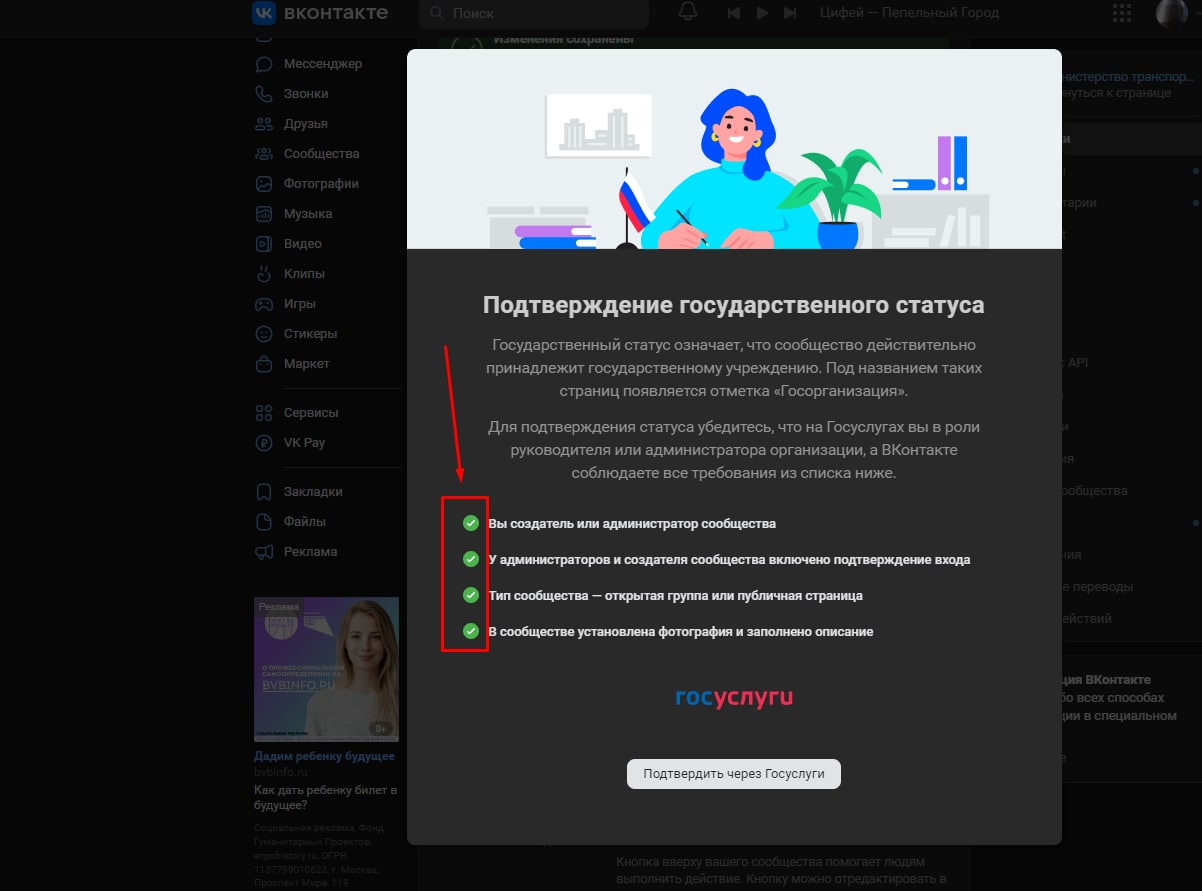 Нажмите кнопку «Подтвердить через госуслуги»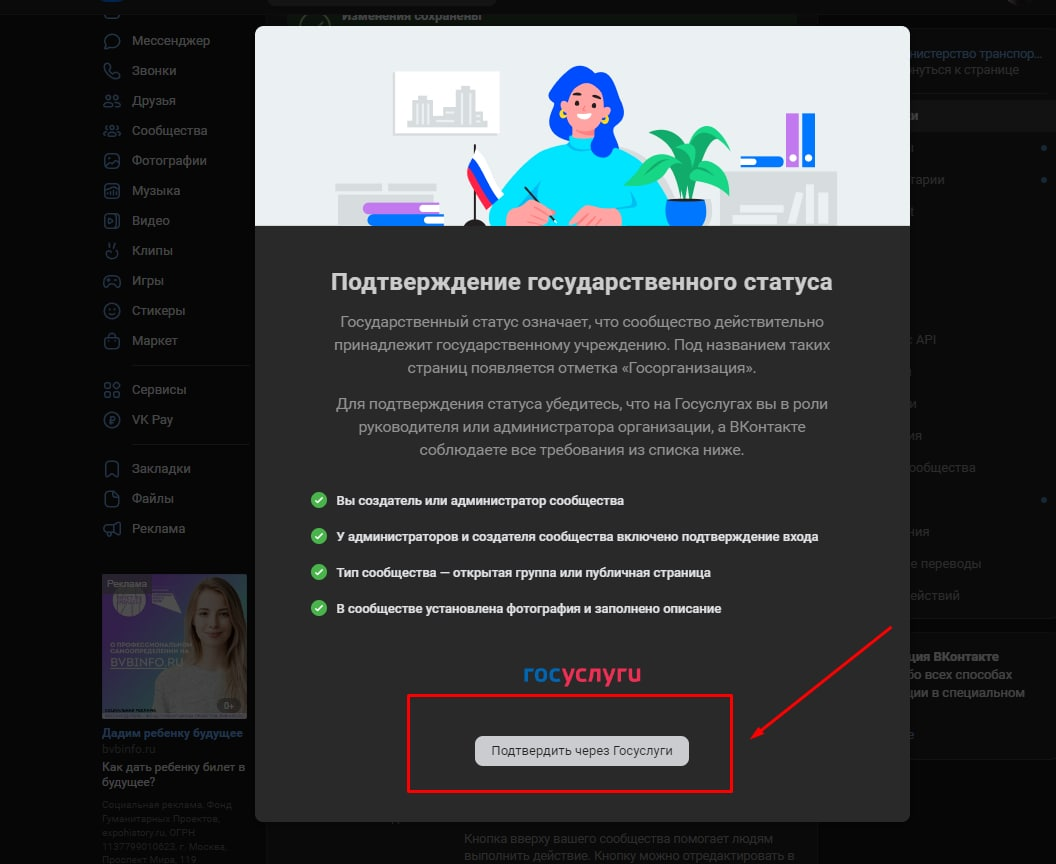 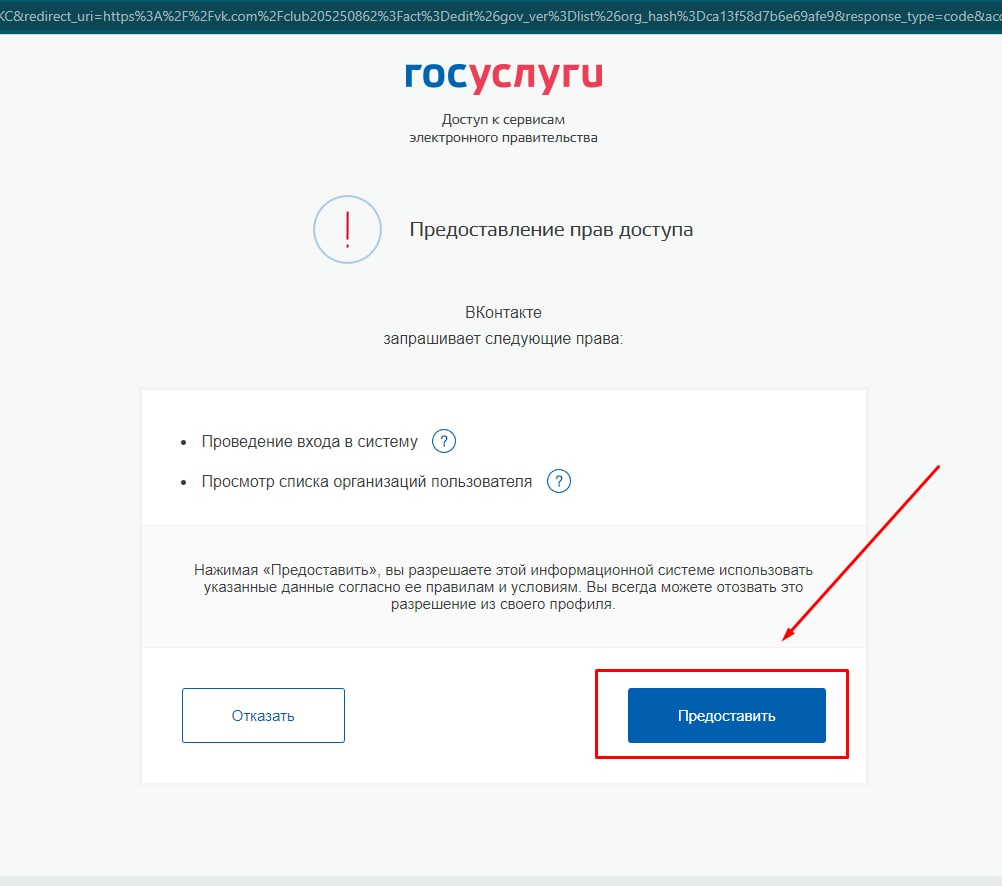 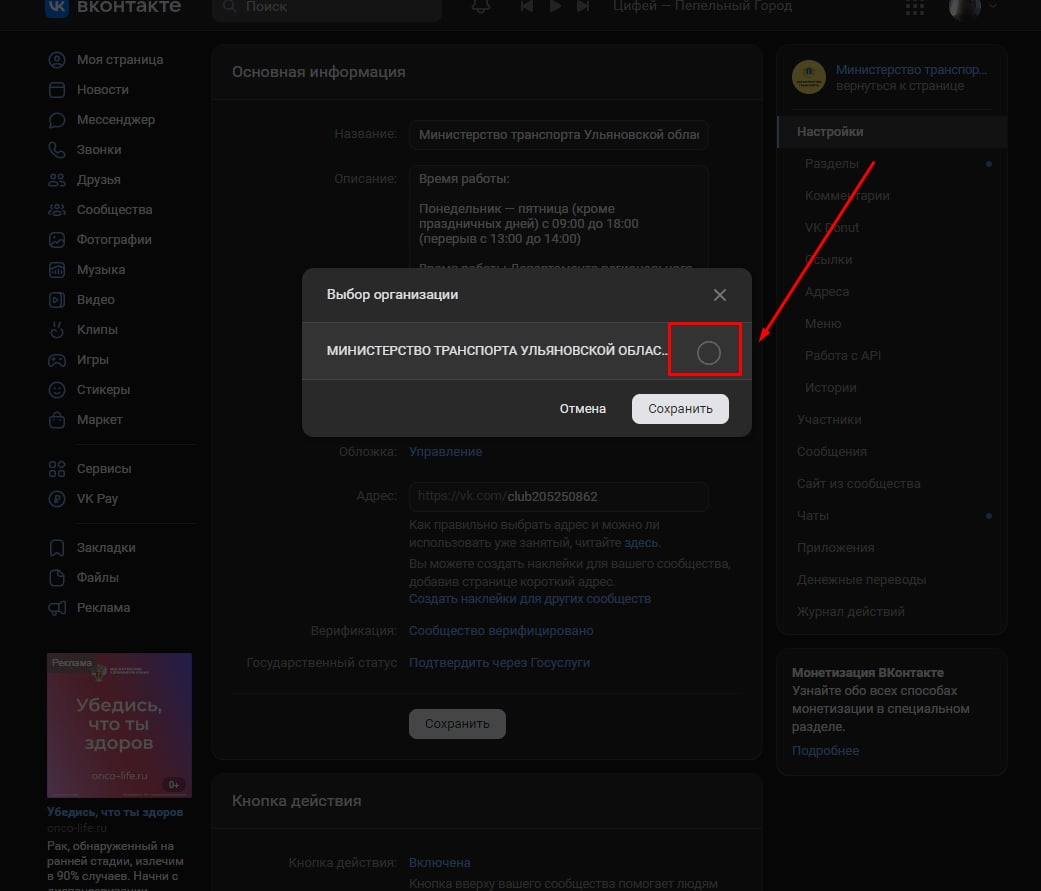 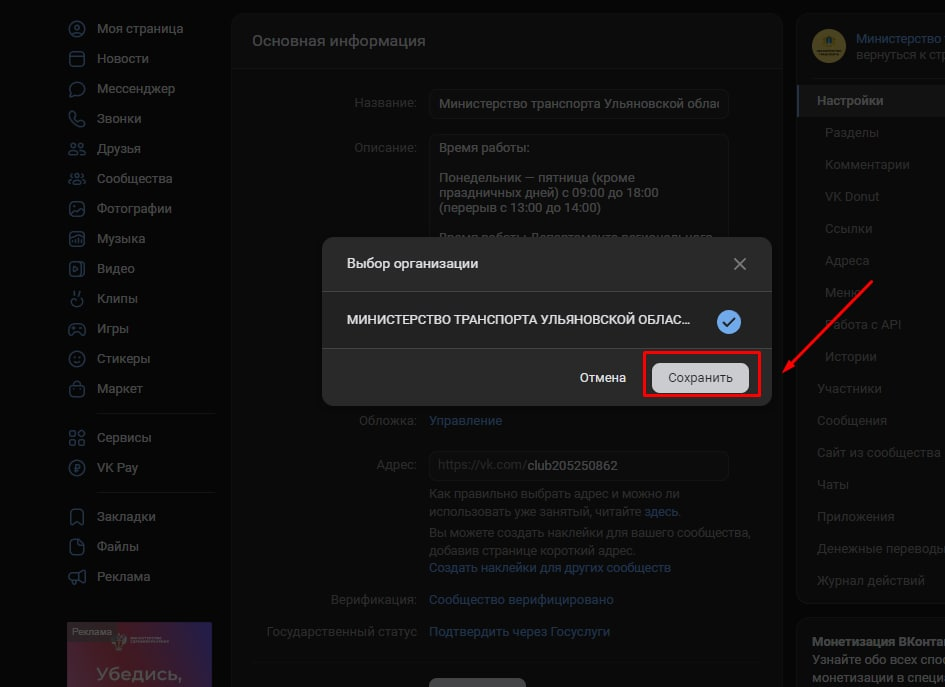 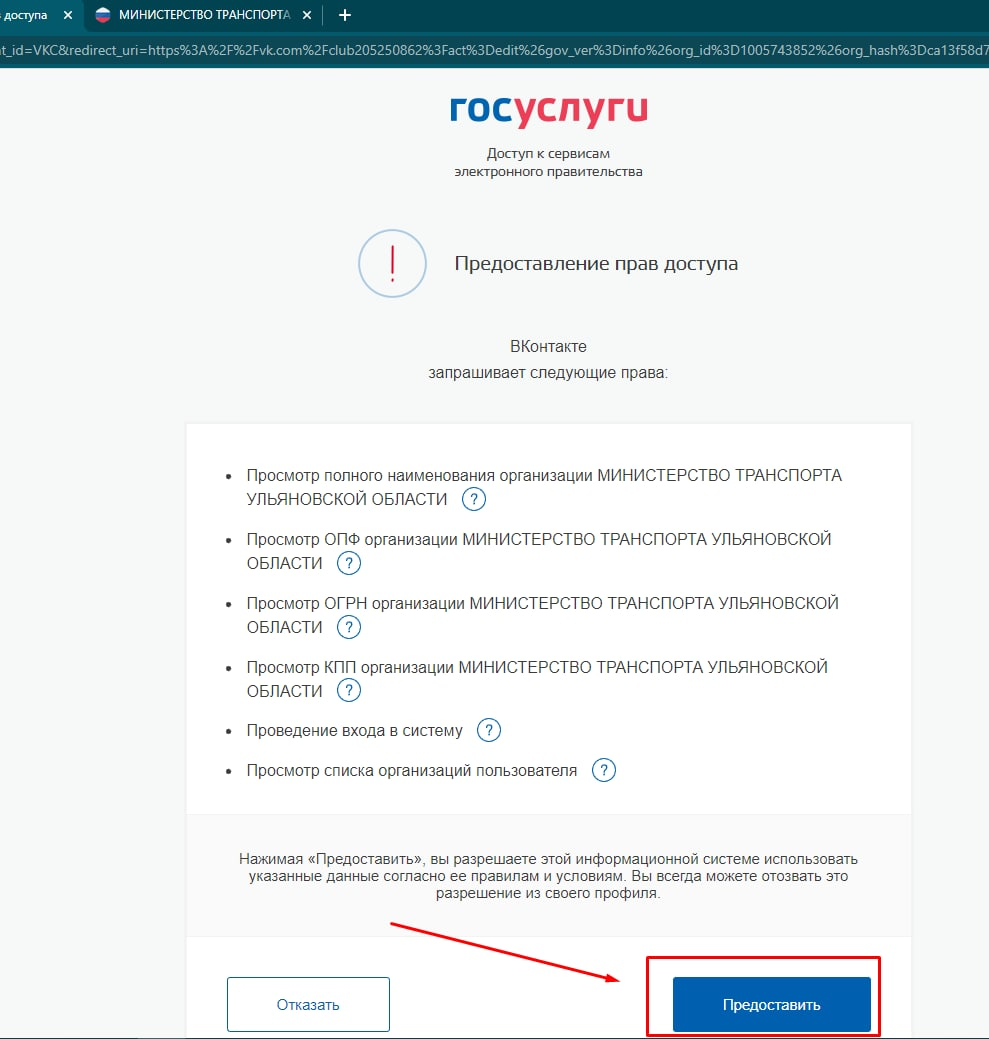 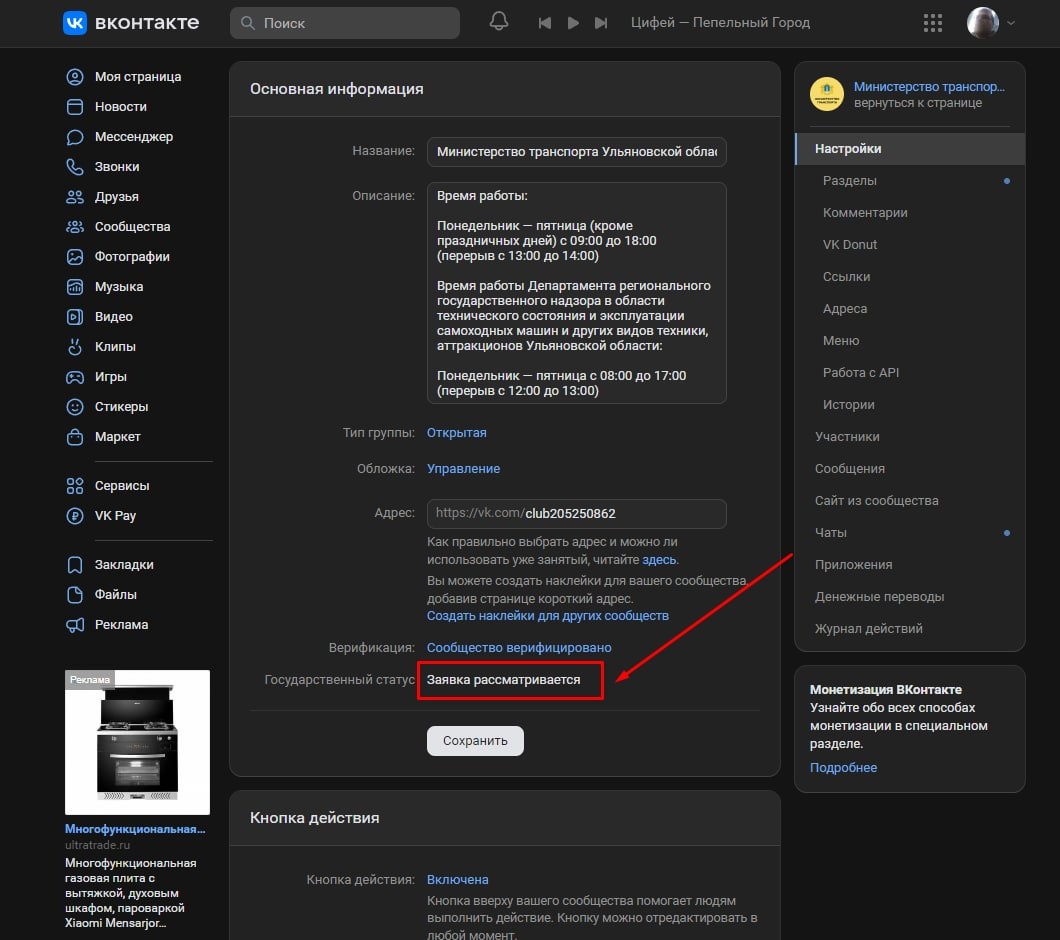 Если в статусе Государственный орган по прежнему горит надпись «Подтвердить через госуслуги» необходимо повторить все шаги до появления статуса «Заявка рассматривается» 
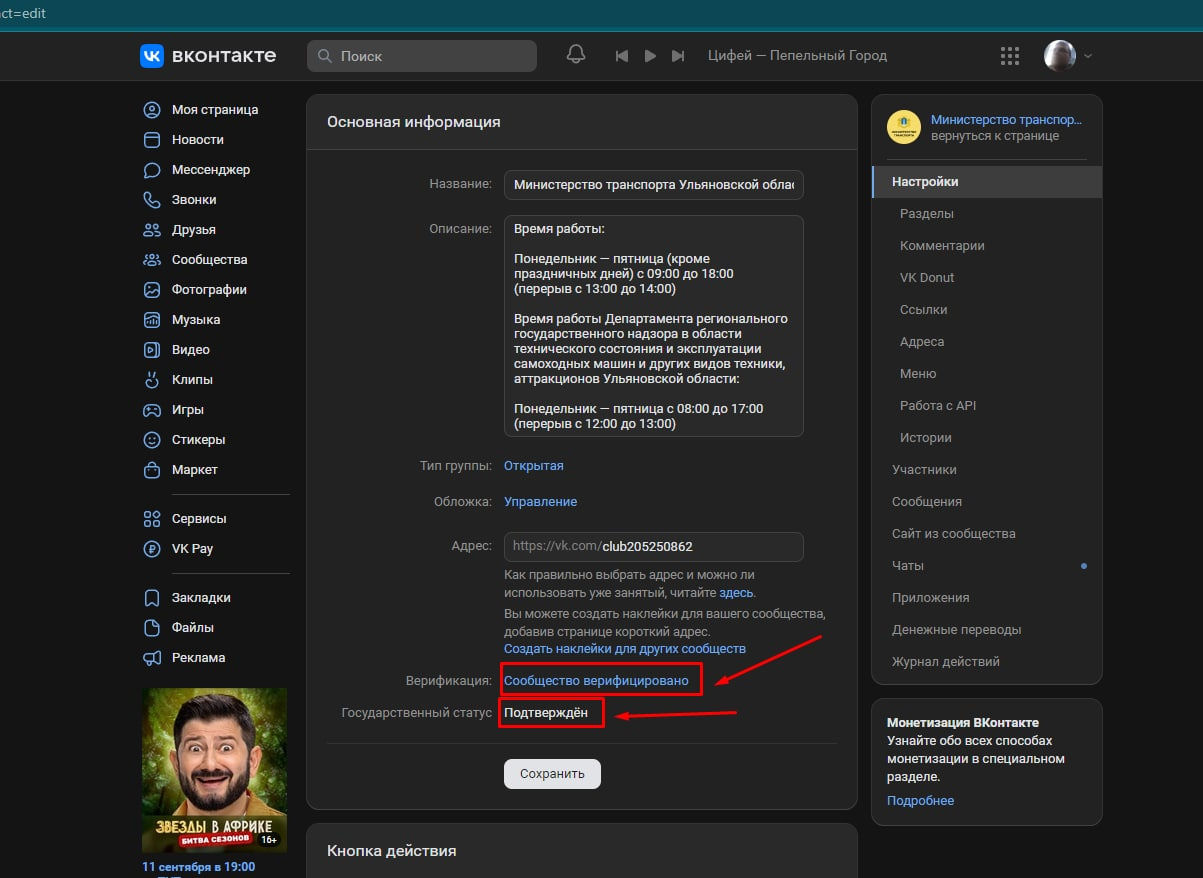 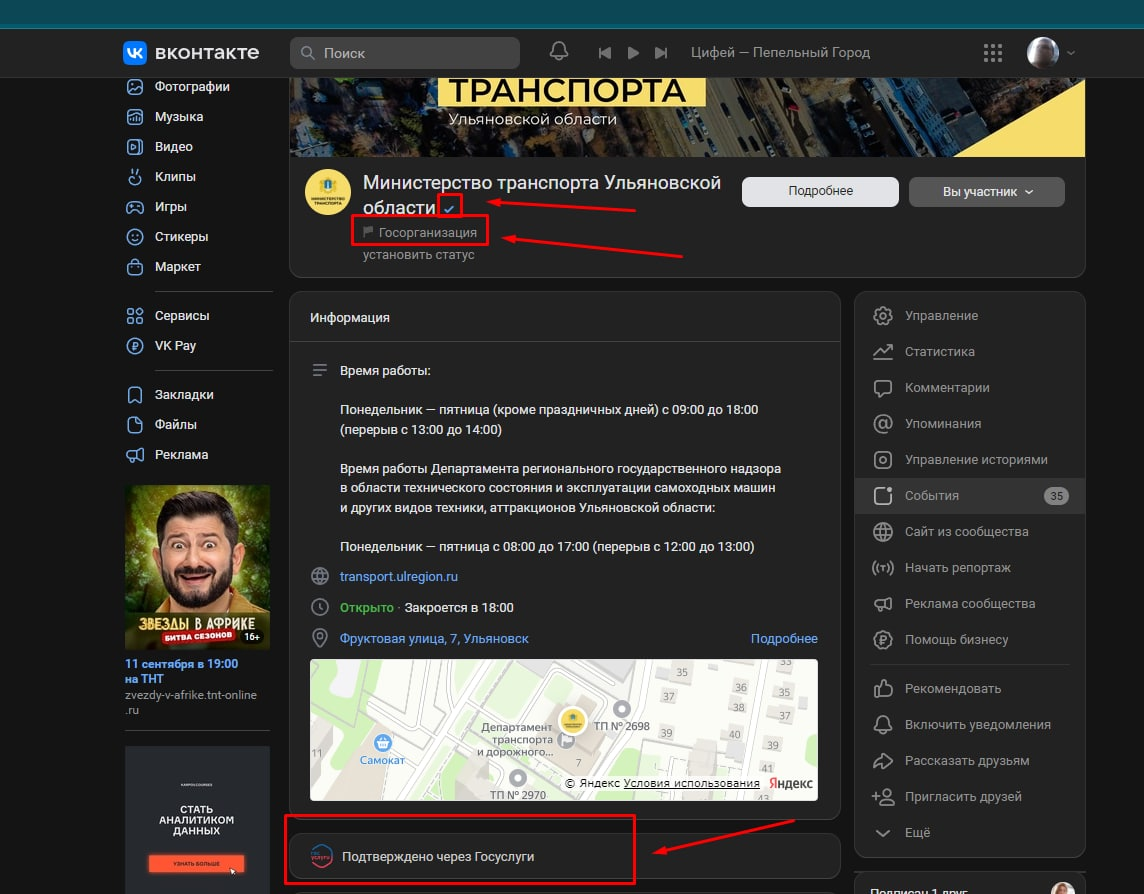 